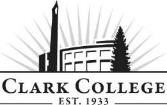 TOYOTA T-TEN ADVISORY COMMITTEE - MINUTESThursday, November 12th, 2020 * 8:00am-9:30amZoom OnlineMembers Present: Aric Savage, Ron Tonkin Toyota (Committee Chair); Kerrie Keese (Vice Chair), Vancouver Toyota; Kevin Booth, TTEN Field Consultant; Adam Fogg, Toyota Motor Portland Region; Jeff Harbaugh, Toyota Motor Portland Region; Brian Hebert, Toyota Motor Portland Region; Devin Henry, Dick Hannah Toyota Kelso; Mike Moffit, Vancouver Toyota Motor; Scott Michael, Toyota of Portland; Rick Murray, Royal Moore Toyota Scion; Ben Norris, Beaverton Toyota; Dave Rupert, Gladstone Toyota; Scott Sandford, Toyota Motor Portland Region; Jill Saunders, Toyota Motor Portland Region; Jim Waters, Beaverton Toyota Members Absent: Brian Maloney, Toyota Motor Portland Region; Dan Morton, Kuni Lexus of Portland; David Powell, Gresham Toyota; Steve Schumacher, McMinnville Toyota; Don Waters, Wilsonville Toyota; Tyler Woodhouse, Dick Hannah Toyota Guests: Chuck Boyer, ToyotaClark College: Tonia Haney, TTEN Coordinator and Instructor; Mike Godson, Instructor; Dannie Nordsiden, Instructor; Wende Fisher, Advising; Armetta Burney, Interim Dean – WPTE; Hernan Garzon, Automotive Recruiter; SueAnn McWatters, Program Specialist – Advisory Committees
Vice Committee Chair Kerrie Keese called the meeting to order at 8:04am and introductions were made. MINUTES OF PREVIOUS MEETINGThe minutes of May 21st, 2020 were presented for approval: Rick Murray made a motion, Kerrie Keese seconded and was passed unanimously.  NEXT MEETING DATEThe committee will next meet on Thursday, April 22nd, 2021 at 8:00am via Zoom Online.   OFFICE OF INSTRUCTION ANNOUNCEMENTSArmetta Burney made the following announcements: Winter term will be in remote operations with the exception of CTE programs that include Automotive, Diesel, Welding and Culinary. A decision has not yet been made for what modality the college will be in for spring term. One of the biggest issues is the college’s budget shortfall. It is anticipated that the college may see as much as a 10% cut from the legislature. Enrollment is at 87% of the fall FTE target and 92% for the running start students. The college is working very hard to rebrand the site at Clark East. Now that economic and community development are under the realm of instruction, the college is working very diligently on developing non-credit opportunities for our community members. PROGRAM UPDATESAccreditation Status Tonia Haney spoke on the ASE Educational Foundation Accreditation, formally known as NATEF (National Automotive Technicians Education Foundation). It is occurring on November 18th and 19th so that the program will be reaccredited for another 5 years. Ben Meltzer from the training center will be a team leader as well as a few others. Curriculum UpdatesLectures are still remote, however labs have been in person. It has been a challenge for both the instructors and students, but it has been relatively successful. Tonia Haney asked the committee members that have students currently in the program if they have seen a change, whether positively or negatively, in the outcomes of their performance. Rick Murray doesn’t have any current students Kerrie Keese has not noticed any changes Dave Rupert stated that everything has been good Aric Savage also agreed that things have been good Tonia Haney explained that from her perspective the second year students seemed to transition easier. The challenge has come from first year students and the mindset that students have to do a lot more work at home before they come into the shop. She asked the dealerships to reemphasize that the school work piece is just as important as the hands on piece. The students need to have the support and encouragement to focus on school as much as work. Spring will launch the program’s first ever hybrid drive trainings class. Mike Godson and Tonia Haney will co-teach the course. They are anticipating that they will need only 60 hours to teach the class. They have added in a level of advanced technology; camera calibrations and sensors as well as a rolling of others that might come up. Brian Hebert agreed with Tonia’s point as Toyota has anticipated an allotment of hybrid vehicles that will be sold through 2025. We need to make sure that we focus on bolstering our hybrid technician base and increase the higher education level through TTEN. From an equipment standpoint, the program has the orange box and 4 hybrid vehicles in the fleet as well as one more on the way. However, it is still new to the program. Brian Hebert offered to have Tonia and Mike shadow the 071 and 072 at the regional training center. Kevin Booth explained that the newer version is 209 and 309. They will also have their Professionalism in Automotive course that will launch for the first time this summer. Dannie Nordsiden is on target to teach the class. It fits in well with the internships courses. The committee has discussed this course over the past year so hopefully we’ll see an improvement from the students in this area. COVID Updates Tonia Haney stated that one of their first year TTEN students tested positive. The program has been practicing the safe labs very diligently. The dealer that this student was working with was also notified. There is no set plan on how to adjust their curriculum when a student does test positive. It will most likely be on a case by case basis. There has been some discussion on extending labs or postponing their classes. A few other students in other programs also tested positive, but have already gotten back into good standing. Brian Hebert recognized all the dealerships and their work in keeping the students healthy and safe. They have seen very limited ingression into the programs due to COVID. Student Count2nd year students are currently at 9 and has been pretty consistent. They are all on target to graduate at the end of spring. All of them also have the requisite ASEs. 1st year students started out with 16, and has dropped down to 15. EQUIPMENT/GRANTSTonia Haney spoke about the program being rewarded a grant for equipment in the amount of about $500k. This money needs to be spent before the end of the academic year. They have two new alignment systems as well as a new alignment lift being ordered. She is in the process of ordering four new on-car lathes, four new 12-34 machines, five new Techsteam ADVi’s, as well as tools the students can use on campus. They want to try and eliminate the need for students to have tools purchased and ready to go day one in the shop. They were also given money to develop curriculum such as a bridge program. The transition from high school to college has been a challenge so creating a summer bridge program might be helpful and beneficial. Jill Saunders has ordered one DCA 8000 and one DSS 5000 for Clark College from Midtronics. They are the new warranty tester and charger set up that takes the place of the GR8. INTERNSHIP UDPATES Dannie Nordsiden explained that internships has definitely been affected by COVID. From employer retention, student’s chasing hours, closed testing centers, it’s been hard for many students to report. 2nd year students are doing well. ASEs may be down a bit due to test centers being closed. He asked the dealerships and managers to really support the students.Tonia Haney also got the plaques for the graduating students and she will be in contact in getting them to the dealerships to be a part of it. Rick Murray explained how their dealership put together an employee testimonial video about their experience working there. He suggested the program get former TTEN testimonials for a video. Scott Sandford explained that Jill Saunders is currently working on a dealer portal. Jill agreed that they are always revamping the TTEN.com. They are always looking for new stories about TTEN students. Scott Sandford asked about a dealer survey to see how many technicians/interns they want for next year. Is it possible to create something like that either virtually or on the phone? Dannie stated that all of them need technicians and he has not yet started the process. Scott volunteered to send that out in order to see what the school capacity is and also see what dealer demand is around the country. RECRUITMENT UPDATESHernan Garzon has been collaborating on the development of the interactive TTEN recruiting processes. With that presentation, he has already presented at five high schools with interest from about 130 students. There is a contest in the TTEN program to generate leads through their website and Clark College won. Some new equipment will arrive for the program in the upcoming year. The high schools helped push and create the buzz. Some of the grant money will be focused on advertising at the Portland Raceway. The plan is to put up a banner. With over 1000 events held at this location, this would be a great marketing opportunity. If your dealership would like to be put on the poster, please contact Hernan. He does have about 5 students that he is helping get involved for the winter quarter. For every quarter after, he will be adding more students. He also asked the dealers to participate in the dealership survey previously mentioned: https://forms.gle/rGKifhnQJd3YHS4v9 Scott Sandford congratulated Hernan on his work. In one week, Hernan generated more leads than all 35 schools did in one month. They have developed a virtual recruiting method. It has generated leads and there is already enrollment. They had 6 experts and it took about 10 weeks. It is working, but not exactly ideal. They are asking for local dealerships to attend the events put on for recruitment. Showing up is important. Jeff Harbaugh thanked everyone that has participated in this meeting. This is an ongoing challenge and this piece is a very important part of the future. As technology is changing, it will be very important to have highly trained and highly skilled technicians that are capable of doing the job. He shared that he is a part of the National TTEN and Technician Training advisory for TMNA. He recently got a call from Eric Paulson who is the Regional National Dealer Counsel President for the Portland region. He was asked to address the technician hiring/recruiting/training/retaining issue that we have as a company. They had a great discussion on the challenges and the needs on what TTEN and the advisory committees are doing. Meeting adjourned at 9:21am.  Prepared by SueAnn McWatters